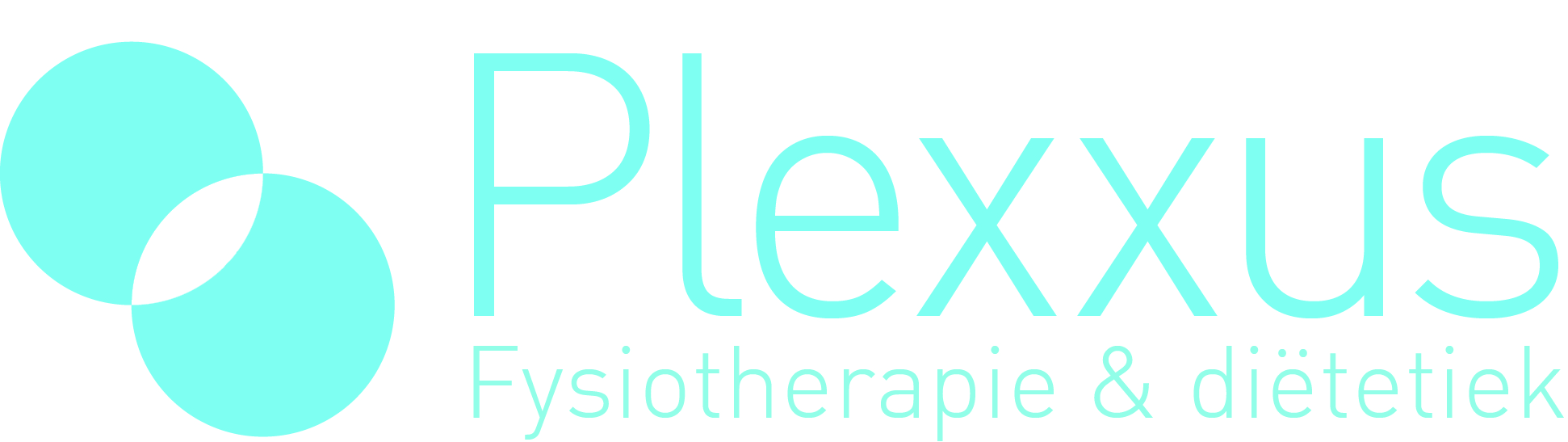 Tarieven Plexxus per 1 juli 2022FysiotherapieZitting fysiotherapie€ 42,50Zitting Manuele therapie€ 58,00Zitting Kinderfysiotherapie€ 58,00Screening, intake en onderzoek € 77,75Intake en onderzoek na verwijzing€ 56,50Eenmalig fysiotherapeutisch onderzoek€ 80,30Toeslag voor uitbehandeling€ 20,10Inrichting toeslag € 21,25Niet nagekomen afspraak€ 32,00Lange zitting€ 63.75Screening€ 21,25Telefonische zitting € 42,50Toeslag buiten reguliere werktijden € 40,15Eenvoudig kort rapport € 42,50Meer gecompliceerd rapport € 85,00DiëtetiekUurtarief € 85,00Niet nagekomen afspraak (per uur)€ 60,25Toeslag voor uitbehandeling€ 21,25Sporten bij Plexxus. Onder begeleiding van een fysiotherapeut. Per kwartaalIntake (eenmalig)€ 40,151 keer per week  € 78,002 keer per week € 144,003 keer per week € 210,00Sporten bij Plexxus. Geheel zelfstandig, zonder begeleiding. Per kwartaalIntake (eenmalig)€ 40,151 keer per week  € 60,002 keer per week € 90,003 keer per week € 130,00Seniorengym 10-rittenkaart € 75,00 Peutergym 10-rittenkaart € 65,00Kidsgym 10-rittenkaart € 65,00 